Equifax Advanced Credit Certification Program Program Overview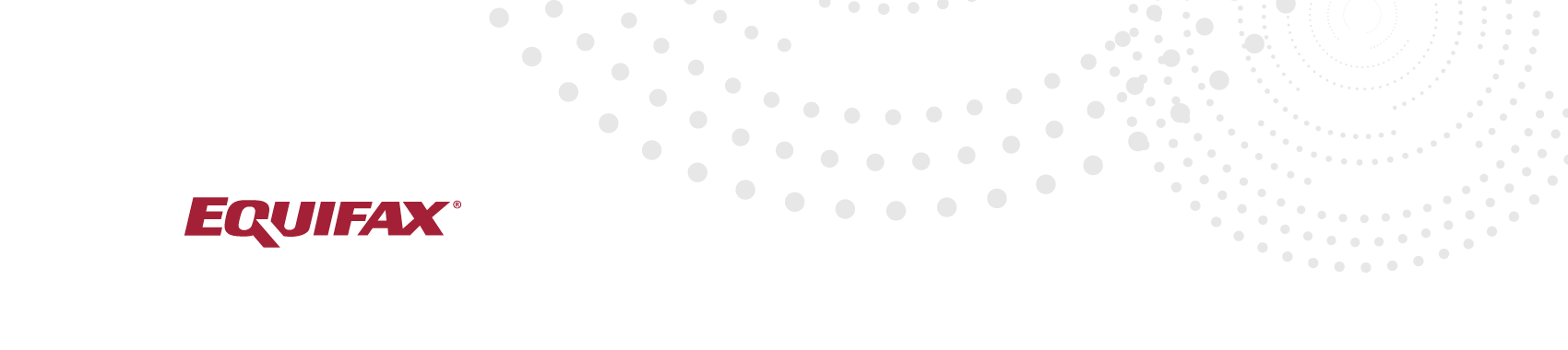 Introducing a new credit certification program for financial professionals Gain the confidence of your customers and lenders The Equifax Advanced Credit Certification Program enhances your professional development with the credit expertise required to provide a high level of consumer-focused service to close deals and build customer loyalty. What are the benefits of the Equifax Advanced Credit Certification Program?  Differentiate yourself with an industry-recognized accreditation developed by Equifax, the market leader serving the credit and lending industry for 100+ yearsGain a competitive advantage as a highly-skilled credit expert trained in the latest best practices for the credit industryDemonstrate your commitment to providing the latest knowledge and updates to the credit process with ongoing certification.When you enroll in this new certification program for financial professionals, you’ll strengthen your knowledge of the entire credit ecosystem from fraud and market trends to credit scores and credit file data. 

What you’ll learn in the Equifax Advanced Credit Certification Program 1. Credit Bureaus 2. Credit Report 3. Credit Ecosystem 4. Credit Scores 5. Fraud 6. Legal, Regulatory and Compliance 7. Fintech Trends8. Support Enroll and learn at your own pace Throughout this self-serve, eight-module, interactive learning program, you’ll gain the support and confidence of lenders throughout the customer credit journey. Upon completion of the eight modules, you’ll be able to better help your clients achieve their financial goals and make better credit decisions. Why get certified with Equifax? Equifax is a global credit, information, and technology leader with over 100 years of history in Canada that wants to power the world with knowledge. This certification will give financial professionals the insights needed to better understand credit needs within the industry. The Equifax Advanced Credit Certification Program is designed to help enhance your understanding of the financial landscape in Canada, the overall credit lifecycle, and the solutions available to your clients. Register and get certified Contact your account manager today for more information on rates and registration. 